РЕШЕНИЕ29 сентября 2023г.                                                                                         № 006с. Усть – НицинскоеОб увеличении (индексации) размеров должностных окладов лиц, замещающих муниципальные должности Усть-Ницинского сельского поселения на постоянной основе, муниципальных служащих Усть-Ницинского сельского поселенияВ соответствии со статьей 134 Трудового кодекса Российской Федерации, статьей 86 Бюджетного кодекса Российской Федерации, статьей 53 Федерального закона от 06 октября 2003 года № 131-ФЗ «Об общих принципах организации местного самоуправления в Российской Федерации», решением  Думы Усть – Ницинского сельского поселения от 28.12.2022 № 20-НПА «О бюджете  Усть-Ницинского сельского поселения на 2023 год  и плановый период 2024 и 2025 годов», руководствуясь Уставом Усть-Ницинского сельского поселения, Дума Усть-Ницинского сельского поселенияРЕШИЛА:Увеличить (индексировать) с 01октября 2023 года в 1,109 раза размеры должностных окладов лиц, замещающих муниципальные должности Усть-Ницинского сельского поселения на постоянной основе, муниципальных служащих Усть-Ницинского сельского поселения.2. Настоящее решение опубликовать в «Информационном вестнике Усть-Ницинского сельского поселения» и разместить на официальном сайте Усть-Ницинского сельского поселения в информационно-телекоммуникационной  сети «Интернет»www.усть-ницинское.рф.3. Контроль за исполнением решения возложить на комиссию по экономическим вопросам (председатель Волкова Л.В.).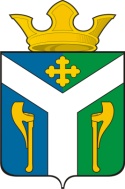 ДУМАУсть – Ницинского сельского поселенияСлободо – Туринского муниципального районаСвердловской областиПредседатель Думы Усть-Ницинскогосельского поселения                                 __________________ Ю.И. Востриков 